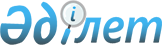 О признании утратившим силу постановление акимата Майского района от 14 ноября 2016 года № 223/11 "Об установлении квоты рабочих мест для трудоустройства лиц, освобожденных из мест лишения свободы и лиц, состоящих на учете службы пробации в организациях Майского района на 2017 год"Постановление акимата Майского района Павлодарской области от 9 июня 2017 года № 112/6. Зарегистрировано Департаментом юстиции Павлодарской области 19 июня 2017 года № 5532
      В соответствии с пунктом 2 статьи 31 Закона Республики Казахстан от 23 января 2001 года "О местном государственном управлении и самоуправлении в Республике Казахстан", подпунктом 4) пункта 2 статьи 46 Закона Республики Казахстан от 6 апреля 2016 года "О правовых актах", акимат Майского района ПОСТАНОВЛЯЕТ:
      1. Признать утратившим силу постановление акимата Майского района от 14 ноября 2016 года № 223/11 "Об установлении квоты рабочих мест для трудоустройства лиц, освобожденных из мест лишения свободы и лиц, состоящих на учете службы пробации в организациях Майского района на 2017 год" (зарегистрировано в Реестре государственной регистрации нормативных правовых актов за № 5279, опубликованное 03 декабря 2016 года в районной газете "Шамшырак" за № 50).
      2. Контроль за исполнением настоящего постановления возложить на руководителя аппарата акима района.
      3. Настоящее постановление вводится в действие со дня его первого официального опубликования.
					© 2012. РГП на ПХВ «Институт законодательства и правовой информации Республики Казахстан» Министерства юстиции Республики Казахстан
				
      Аким района

А. Кантарбаев
